Intensjonsbrev for Samarbeidsprosjekt for å møte utfordringer i samfunn og næringslivNår du søker på utlysningen Samarbeidsprosjekt for å møte utfordringer i samfunn og næringsliv, skal du legge ved et intensjonsbrev fra hver og en av de samarbeidspartnerne som er registrert i søknadsskjemaet. De vedlagte intensjonsbrevene er et viktig supplement til materialet som fagekspertene og Forskningsrådet bruker for å vurdere søknaden. Intensjonsbrevet er en foreløpig forpliktelse mellom prosjekteier og samarbeidspartner, og sier noe om prosjektets forankring og samarbeidspartners intensjon om å delta aktivt i prosjektet.Når vi vurderer intensjonsbrevene, ser vi etter:Avsender:at intensjonsbrevet er innhentet fra samarbeidspartneren selvDato:at intensjonsbrevet er innhentet i forbindelse med denne søknaden og utlysningen. Intensjonsbrev er ferskvare.Innhold:at intensjonsbrevet gir en god beskrivelse av hvorfor søknaden er viktig. Hvorfor er avsender med, og hva er bidraget inn i prosjektet?og, at det i intensjonsbrevet fremgår hvilken rolle avsender har i prosjektet. Dette er spesielt viktig der forskningsorganisasjoner deltar i prosjektet som en representant for samfunnsutfordringen det skal forskes på (se mer informasjon i veiledningen).
Språk:at intensjonsbrevet er skrevet på engelsk slik at de internasjonale fagekspertene kan lese det
Underskrift: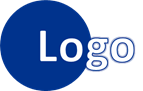 at intensjonsbrevet er signert av en som har fullmakt til å representere avsender med de ressurser som er beskrevet 